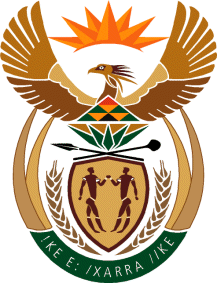 Ministry v Employment &LabourRepublic of South AfricaPrivate Bag X499, PRETORIA, 0001. Laboria House 215 Schoeman Street, PRETORA Tel: (012) 392 9620 Fax: 012 320 1942Private Bag X9090, CAPE TOWN, 8000. 120 Plein Street, 12th Floor, CAPE TOWN Tel: (021) 466 7160 Fax 021 432 2830www.labour.gov.zaNATIONAL ASSEMBLYWRITTEN REPLYQUESTION NUMBER: 2452[NW3060E]2452.	Dr M J Cardo (DA) to ask the Minister of Employment and Labour: What (a) is the total number of labour centres in the Republic, (b) number of the specified labour centres failed to open when Alert Level 1 of the national lockdown to curb the spread of Covid-19 came into force on 21 September 2020 and (c) was the reason for the prolonged closure in each specified instance?			NW3060EReply:125NoneNote applicable